Памятка для родителей: Движение – это жизнь!Ребёнок – это человек с постоянной потребностью в движении. «…А у меня в ногах вечный двигатель, вечный бегатель и вечный прыгатель».ПОЭТОМУ ДЛЯ НАЧАЛА ЗАПОМНИМ:1. Бег и ходьба является наиболее ценным упражнением оздоровительного качества.2. Создайте условия для преобладания положительных эмоций, в виде игры или соревнования.3. Не наказывайте ребёнка ограничением движений («Сядь!», «Угомонись!»)4. Самое главное – это зарядка. Она обязательно нужна ребёнку для воспитания потребности в движениях после сна. Делайте зарядку на свежем воздухе или при открытом окне.5. Желательно оборудовать в квартире «домашний стадион». В настоящее время можно приобрести готовый «домашний стадион» или оборудовать из подручных средств: например, в дверном проёме соорудить перекладину, на перекладину подвесить лесенку, гимнастические кольца, канат и др. Не забывайте подстраховывать ребёнка! СПОРТ – ЭТО ЖИЗНЬ!!!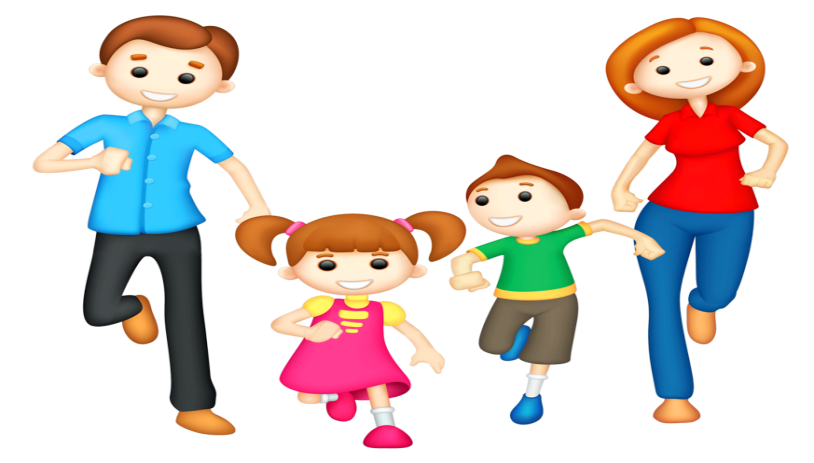 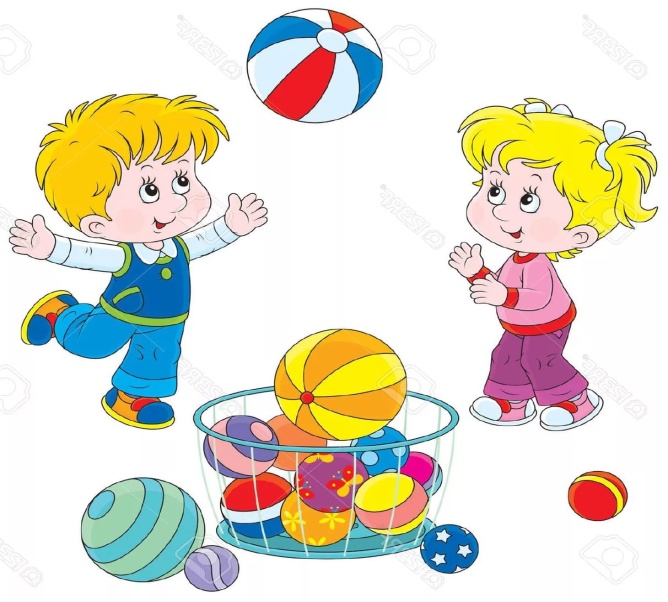 Ничто так не истощаети не ослабляет человека,как продолжительноефизическое бездействие».Аристотель.